Phần đáp án câu trắc nghiệm: Tổng câu trắc nghiệm: 40.SỞ GD&ĐT ĐẮK LẮKTRƯỜNG THPT NGÔ GIA TỰ2017-2018(Không kể thời gian phát đề)ĐÁP ÁN  KIỂM TRA HỌC KỲ 1MÔN Giáo Dục Công Dân – Khối lớp 12 Thời gian làm bài : 50 phút 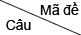 00100200300400581[0.25] B [0.25] A [0.25] C [0.25] B [0.25] C 82[0.25] A [0.25] D [0.25] B [0.25] A [0.25] B 83[0.25] B [0.25] C [0.25] C [0.25] B [0.25] C 84[0.25] C [0.25] D [0.25] C [0.25] C [0.25] A 85[0.25] B [0.25] B [0.25] B [0.25] A [0.25] B 86[0.25] A [0.25] D [0.25] D [0.25] D [0.25] B 87[0.25] C [0.25] A [0.25] B [0.25] A [0.25] B 88[0.25] A [0.25] B [0.25] B [0.25] A [0.25] C 89[0.25] D [0.25] B [0.25] C [0.25] B [0.25] B 90[0.25] A [0.25] D [0.25] C [0.25] D [0.25] B 91[0.25] A [0.25] A [0.25] A [0.25] B [0.25] D 92[0.25] C [0.25] A [0.25] B [0.25] C [0.25] C 93[0.25] D [0.25] D [0.25] A [0.25] B [0.25] A 94[0.25] A [0.25] D [0.25] C [0.25] D [0.25] B 95[0.25] C [0.25] C [0.25] D [0.25] D [0.25] A 96[0.25] B [0.25] B [0.25] A [0.25] D [0.25] A 97[0.25] A [0.25] C [0.25] C [0.25] D [0.25] D 98[0.25] C [0.25] C [0.25] C [0.25] B [0.25] C 99[0.25] C [0.25] A [0.25] A [0.25] C [0.25] D 100[0.25] D [0.25] B [0.25] A [0.25] B [0.25] A 101[0.25] B [0.25] C [0.25] B [0.25] D [0.25] C 102[0.25] D [0.25] B [0.25] A [0.25] C [0.25] C 103[0.25] B [0.25] C [0.25] A [0.25] D [0.25] D 104[0.25] A [0.25] B [0.25] A [0.25] A [0.25] C 105[0.25] B [0.25] B [0.25] A [0.25] D [0.25] D 106[0.25] D [0.25] D [0.25] D [0.25] D [0.25] D 107[0.25] C [0.25] B [0.25] C [0.25] B [0.25] C 108[0.25] C [0.25] D [0.25] B [0.25] A [0.25] C 109[0.25] B [0.25] A [0.25] C [0.25] D [0.25] D 110[0.25] D [0.25] B [0.25] D [0.25] D [0.25] B 111[0.25] B [0.25] B [0.25] C [0.25] B [0.25] B 112[0.25] D [0.25] A [0.25] B [0.25] C [0.25] A 113[0.25] B [0.25] D [0.25] D [0.25] D [0.25] C 114[0.25] B [0.25] D [0.25] A [0.25] A [0.25] D 115[0.25] C [0.25] D [0.25] D [0.25] D [0.25] D 116[0.25] D [0.25] C [0.25] B [0.25] C [0.25] C 117[0.25] A [0.25] A [0.25] A [0.25] D [0.25] D 118[0.25] C [0.25] B [0.25] C [0.25] A [0.25] B 119[0.25] C [0.25] C [0.25] C [0.25] C [0.25] A 120[0.25] A [0.25] B [0.25] A [0.25] B [0.25] C 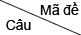 00600700800901081[0.25] D [0.25] A [0.25] C [0.25] A [0.25] D 82[0.25] D [0.25] A [0.25] A [0.25] C [0.25] A 83[0.25] C [0.25] A [0.25] B [0.25] B [0.25] B 84[0.25] B [0.25] B [0.25] A [0.25] D [0.25] C 85[0.25] D [0.25] B [0.25] A [0.25] A [0.25] A 86[0.25] C [0.25] C [0.25] B [0.25] D [0.25] D 87[0.25] D [0.25] D [0.25] D [0.25] B [0.25] B 88[0.25] C [0.25] B [0.25] B [0.25] C [0.25] A 89[0.25] D [0.25] A [0.25] C [0.25] A [0.25] A 90[0.25] C [0.25] A [0.25] C [0.25] C [0.25] A 91[0.25] D [0.25] A [0.25] D [0.25] C [0.25] C 92[0.25] B [0.25] A [0.25] A [0.25] A [0.25] A 93[0.25] D [0.25] C [0.25] A [0.25] B [0.25] B 94[0.25] C [0.25] B [0.25] A [0.25] D [0.25] D 95[0.25] C [0.25] D [0.25] D [0.25] A [0.25] B 96[0.25] D [0.25] A [0.25] D [0.25] B [0.25] C 97[0.25] A [0.25] D [0.25] C [0.25] C [0.25] B 98[0.25] B [0.25] D [0.25] D [0.25] A [0.25] B 99[0.25] B [0.25] D [0.25] A [0.25] C [0.25] C 100[0.25] D [0.25] B [0.25] B [0.25] B [0.25] C 101[0.25] B [0.25] D [0.25] B [0.25] D [0.25] C 102[0.25] B [0.25] A [0.25] A [0.25] C [0.25] D 103[0.25] C [0.25] B [0.25] C [0.25] B [0.25] B 104[0.25] A [0.25] A [0.25] C [0.25] C [0.25] C 105[0.25] B [0.25] A [0.25] B [0.25] D [0.25] C 106[0.25] B [0.25] D [0.25] A [0.25] C [0.25] C 107[0.25] B [0.25] A [0.25] D [0.25] B [0.25] A 108[0.25] B [0.25] D [0.25] A [0.25] D [0.25] A 109[0.25] B [0.25] C [0.25] D [0.25] B [0.25] B 110[0.25] B [0.25] B [0.25] B [0.25] C [0.25] B 111[0.25] D [0.25] B [0.25] D [0.25] D [0.25] C 112[0.25] B [0.25] C [0.25] D [0.25] A [0.25] D 113[0.25] D [0.25] A [0.25] C [0.25] B [0.25] A 114[0.25] A [0.25] A [0.25] A [0.25] A [0.25] B 115[0.25] D [0.25] A [0.25] A [0.25] B [0.25] D 116[0.25] B [0.25] A [0.25] D [0.25] C [0.25] B 117[0.25] C [0.25] C [0.25] B [0.25] C [0.25] B 118[0.25] A [0.25] B [0.25] C [0.25] C [0.25] D 119[0.25] C [0.25] C [0.25] C [0.25] D [0.25] D 120[0.25] B [0.25] A [0.25] C [0.25] A [0.25] D 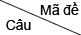 01101201301401581[0.25] C [0.25] A [0.25] B [0.25] C [0.25] B 82[0.25] B [0.25] B [0.25] A [0.25] C [0.25] B 83[0.25] D [0.25] B [0.25] D [0.25] A [0.25] D 84[0.25] D [0.25] A [0.25] D [0.25] D [0.25] C 85[0.25] A [0.25] A [0.25] A [0.25] B [0.25] C 86[0.25] C [0.25] D [0.25] C [0.25] C [0.25] A 87[0.25] A [0.25] B [0.25] A [0.25] B [0.25] C 88[0.25] A [0.25] C [0.25] D [0.25] A [0.25] D 89[0.25] D [0.25] A [0.25] A [0.25] D [0.25] A 90[0.25] D [0.25] A [0.25] D [0.25] C [0.25] C 91[0.25] D [0.25] C [0.25] B [0.25] B [0.25] B 92[0.25] C [0.25] C [0.25] D [0.25] D [0.25] D 93[0.25] B [0.25] C [0.25] A [0.25] B [0.25] D 94[0.25] D [0.25] B [0.25] C [0.25] D [0.25] C 95[0.25] A [0.25] B [0.25] A [0.25] B [0.25] C 96[0.25] D [0.25] C [0.25] A [0.25] A [0.25] D 97[0.25] B [0.25] C [0.25] C [0.25] A [0.25] A 98[0.25] B [0.25] D [0.25] B [0.25] B [0.25] D 99[0.25] C [0.25] C [0.25] A [0.25] A [0.25] D 100[0.25] A [0.25] A [0.25] D [0.25] A [0.25] A 101[0.25] B [0.25] A [0.25] C [0.25] C [0.25] A 102[0.25] D [0.25] D [0.25] C [0.25] C [0.25] B 103[0.25] C [0.25] B [0.25] A [0.25] D [0.25] B 104[0.25] D [0.25] B [0.25] D [0.25] B [0.25] D 105[0.25] A [0.25] D [0.25] C [0.25] A [0.25] B 106[0.25] D [0.25] B [0.25] C [0.25] C [0.25] C 107[0.25] C [0.25] D [0.25] B [0.25] D [0.25] A 108[0.25] A [0.25] D [0.25] B [0.25] C [0.25] C 109[0.25] C [0.25] D [0.25] D [0.25] D [0.25] A 110[0.25] C [0.25] A [0.25] A [0.25] B [0.25] A 111[0.25] C [0.25] A [0.25] D [0.25] D [0.25] A 112[0.25] B [0.25] A [0.25] A [0.25] A [0.25] C 113[0.25] B [0.25] D [0.25] A [0.25] C [0.25] B 114[0.25] A [0.25] D [0.25] D [0.25] A [0.25] C 115[0.25] A [0.25] A [0.25] D [0.25] C [0.25] C 116[0.25] D [0.25] D [0.25] C [0.25] B [0.25] B 117[0.25] A [0.25] B [0.25] B [0.25] B [0.25] B 118[0.25] C [0.25] B [0.25] D [0.25] B [0.25] D 119[0.25] C [0.25] B [0.25] A [0.25] D [0.25] B 120[0.25] D [0.25] B [0.25] C [0.25] D [0.25] C 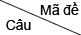 01601701801902081[0.25] D [0.25] C [0.25] D [0.25] B [0.25] B 82[0.25] D [0.25] A [0.25] A [0.25] D [0.25] C 83[0.25] A [0.25] B [0.25] D [0.25] C [0.25] D 84[0.25] A [0.25] A [0.25] A [0.25] B [0.25] A 85[0.25] B [0.25] B [0.25] B [0.25] A [0.25] A 86[0.25] A [0.25] D [0.25] C [0.25] C [0.25] D 87[0.25] D [0.25] D [0.25] C [0.25] A [0.25] B 88[0.25] C [0.25] B [0.25] D [0.25] B [0.25] B 89[0.25] A [0.25] B [0.25] C [0.25] B [0.25] B 90[0.25] A [0.25] A [0.25] C [0.25] C [0.25] B 91[0.25] A [0.25] D [0.25] D [0.25] B [0.25] B 92[0.25] C [0.25] C [0.25] C [0.25] A [0.25] B 93[0.25] D [0.25] A [0.25] C [0.25] B [0.25] D 94[0.25] C [0.25] D [0.25] C [0.25] C [0.25] D 95[0.25] B [0.25] C [0.25] D [0.25] A [0.25] B 96[0.25] D [0.25] A [0.25] A [0.25] A [0.25] A 97[0.25] B [0.25] D [0.25] D [0.25] A [0.25] A 98[0.25] A [0.25] A [0.25] A [0.25] A [0.25] D 99[0.25] B [0.25] A [0.25] D [0.25] C [0.25] A 100[0.25] C [0.25] A [0.25] B [0.25] C [0.25] C 101[0.25] C [0.25] B [0.25] C [0.25] C [0.25] B 102[0.25] B [0.25] C [0.25] D [0.25] C [0.25] D 103[0.25] A [0.25] B [0.25] A [0.25] C [0.25] A 104[0.25] B [0.25] A [0.25] B [0.25] B [0.25] C 105[0.25] A [0.25] D [0.25] A [0.25] A [0.25] B 106[0.25] D [0.25] C [0.25] D [0.25] C [0.25] C 107[0.25] B [0.25] B [0.25] B [0.25] B [0.25] B 108[0.25] C [0.25] A [0.25] D [0.25] A [0.25] A 109[0.25] D [0.25] B [0.25] A [0.25] C [0.25] C 110[0.25] D [0.25] D [0.25] D [0.25] A [0.25] D 111[0.25] C [0.25] B [0.25] D [0.25] C [0.25] C 112[0.25] B [0.25] B [0.25] B [0.25] A [0.25] A 113[0.25] A [0.25] C [0.25] A [0.25] B [0.25] A 114[0.25] C [0.25] D [0.25] D [0.25] A [0.25] C 115[0.25] C [0.25] B [0.25] C [0.25] A [0.25] A 116[0.25] C [0.25] D [0.25] A [0.25] C [0.25] A 117[0.25] A [0.25] D [0.25] B [0.25] D [0.25] B 118[0.25] C [0.25] A [0.25] B [0.25] A [0.25] C 119[0.25] D [0.25] C [0.25] C [0.25] D [0.25] A 120[0.25] D [0.25] D [0.25] D [0.25] A [0.25] A 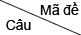 02102202302481[0.25] C [0.25] B [0.25] B [0.25] D 82[0.25] C [0.25] C [0.25] B [0.25] C 83[0.25] D [0.25] C [0.25] D [0.25] B 84[0.25] B [0.25] B [0.25] C [0.25] A 85[0.25] A [0.25] B [0.25] D [0.25] B 86[0.25] A [0.25] D [0.25] D [0.25] D 87[0.25] C [0.25] C [0.25] D [0.25] B 88[0.25] B [0.25] B [0.25] D [0.25] D 89[0.25] C [0.25] A [0.25] A [0.25] C 90[0.25] D [0.25] B [0.25] D [0.25] A 91[0.25] A [0.25] C [0.25] C [0.25] A 92[0.25] B [0.25] C [0.25] C [0.25] C 93[0.25] D [0.25] D [0.25] A [0.25] B 94[0.25] A [0.25] C [0.25] C [0.25] B 95[0.25] B [0.25] D [0.25] B [0.25] A 96[0.25] A [0.25] C [0.25] C [0.25] D 97[0.25] A [0.25] A [0.25] C [0.25] B 98[0.25] A [0.25] D [0.25] C [0.25] A 99[0.25] A [0.25] D [0.25] C [0.25] C 100[0.25] B [0.25] C [0.25] A [0.25] B 101[0.25] C [0.25] B [0.25] A [0.25] D 102[0.25] A [0.25] A [0.25] C [0.25] B 103[0.25] B [0.25] A [0.25] C [0.25] B 104[0.25] D [0.25] A [0.25] C [0.25] A 105[0.25] D [0.25] A [0.25] B [0.25] B 106[0.25] A [0.25] A [0.25] B [0.25] C 107[0.25] B [0.25] C [0.25] C [0.25] B 108[0.25] C [0.25] A [0.25] A [0.25] B 109[0.25] A [0.25] D [0.25] B [0.25] B 110[0.25] A [0.25] B [0.25] C [0.25] C 111[0.25] D [0.25] A [0.25] B [0.25] A 112[0.25] C [0.25] D [0.25] B [0.25] D 113[0.25] D [0.25] B [0.25] C [0.25] B 114[0.25] B [0.25] D [0.25] C [0.25] C 115[0.25] D [0.25] C [0.25] A [0.25] B 116[0.25] A [0.25] B [0.25] B [0.25] C 117[0.25] D [0.25] D [0.25] C [0.25] A 118[0.25] B [0.25] A [0.25] A [0.25] D 119[0.25] A [0.25] D [0.25] B [0.25] A 120[0.25] C [0.25] A [0.25] B [0.25] A 